Приклад 5Розрахунок стійкості екскаватора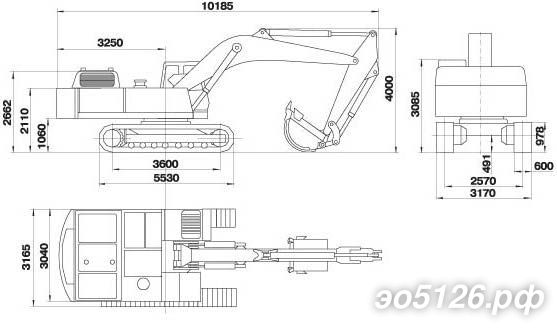 Вихідні даніМаса ходової частини Мх=4тМаса робочої частини Мр=8тМаса стріли Мс=2тМаса ґрунту у ковші Мк= 1,5тЗусилля гідросистеми на ківш F= 5 кНДовжина стріли у робочому положенні(від осі) L= 9мДовжина стріли при транспортуванні (від осі) Lт = 6,8мПлоща навітряної поверхні при русі екскаватора S1=4 м2Площа навітряної поверхні при роботі S2=5м2Тиск вітру Р=250 ПаВисота центра ваги ус=1,5мВідстань центра ваги робочої частини від осі хр=0,9Відстань центра ваги стріли з вантажем у робочому положенні від осі хв=4,5мВідстань центра ваги стріли від осі при транспортуванні хст=3,5мШирина ходової частини В=3,17 мДовжина ходової частини А=3,6 мРозрахувати коефіцієнт стійкості у різних положеннях і  визначити чи є екскаватор при цьому стійким. РішенняА. Робоча частина розвернута перпендикулярно ходовій. Стріла горизонтальна, з вантажем. Вітер діє у бік забою.1. Відстань центра ваги екскаватора від краю гусениці, мХс=  Хс=  = 1,0332. Утримуюча сила, кНFу= = 15,5∙9,81= 152,13. Утримуючий момент, кН∙мМу= FуХс=152,1∙1,033= 157,13. Перекидаюча сила стріли з вантажем, кНFпс =  = (2+1,5)9,81 = 34,344. Перекидаючий момент стріли з вантажем, кН∙мМпс= Fпс = 34,34(4,5-1,585)=100,15. Сила дії вітру, кНFв= Р S2=0,25∙5=1,256. Перекидаючий момент вітру, кН∙мМпв= Fвус=1,25∙1,5 = 1,887. Сумарний перекидаючий момент, кН∙мМпер1= Мпс+ Мпв= 100,1+1,88=101,988. Коефіцієнт стійкостіКст1= Му/ Мпер1= 152,1/101,8=1,49Екскаватор стійкийВ.Те ж саме, але ківш зачепився за перешкоду. Додається зусилля гідросистеми. 1. Перекидаючий момент з боку гідросистеми, кН∙мМпг= F(L-B/2)=5(9-1,585)= 37,12. Сумарний перекидаючий момент, кН∙мМпер2= Мпер1+ Мпг= 101,98+37,1= 138,13. Коефіцієнт стійкостіКст21= Му/ Мпер2= 152,1/138,1=1,1Екскаватор стійкийС. Екскаватор рухається вгору, ухил 20°. Вітер назустріч.1. Відстань центра ваги екскаватора від заднього краю гусениціХс=  = = 0,752. . Утримуюча сила, кНFу= cos20°= (4+8+2)9,81∙0,951=130,63. Утримуючий момент, кН∙мМу= FуХс=130,6∙0,75=97,954. Перекидаюча сила ваги екскаватора, кНFпе= sin20°= (4+8+2)9,81∙0,309=42,45. Перекидаючий момент ваги екскаватора, кН∙мМпе= Fпеус= 42,4∙1,5 = 63,66. Сила дії вітру, кНFв= Р S1=0,25∙4=17. Перекидаючий момент вітру, кН∙мМпв= Fвус=1∙1,5 = 1,58. Сумарний перекидаючий момент, кН∙мМпер3= Мпе+ Мпв= 63,6+1,5=65,19. Коефіцієнт стійкостіКст3= Му/ Мпер3= 97,95/65,1=1,504Екскаватор стійкийЗавдання 5Розрахувати коефіцієнт стійкості екскаватора у різних положеннях і  визначити чи є екскаватор при цьому стійким. Решту показників взяти у прикладі 5.показникВаріантиВаріантиВаріантиВаріантиВаріантиВаріантиВаріантиВаріантиВаріантиВаріантипоказник12345678910Маса ґрунту у ковші Мк, т2 1,82,41,72,811,932,11,2Зусилля гідросистеми на ківш F, кН76483,54,56,597,55,5Тиск вітру Р, Па4003502007006008001000350280750Кут ухилу, град.  25301522331824273235